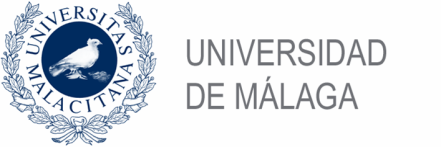 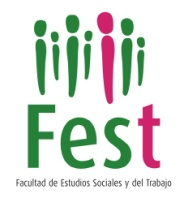 INFORME DE TAREAS REALIZADAS POR ESTUDIANTE COLABORADOR - EN PROYECTO DE CENTRONombre y apellidos Vicedecano/a:DNI: Hace constar que los estudiantes que se relacionan a continuación, han colaborado satisfactoriamente en el Proyecto de Centro que se detalla:Nombre del estudiante:Denominación del proyecto:Horas de dedicación (Máximo de 30 horas):Fecha y firma: 